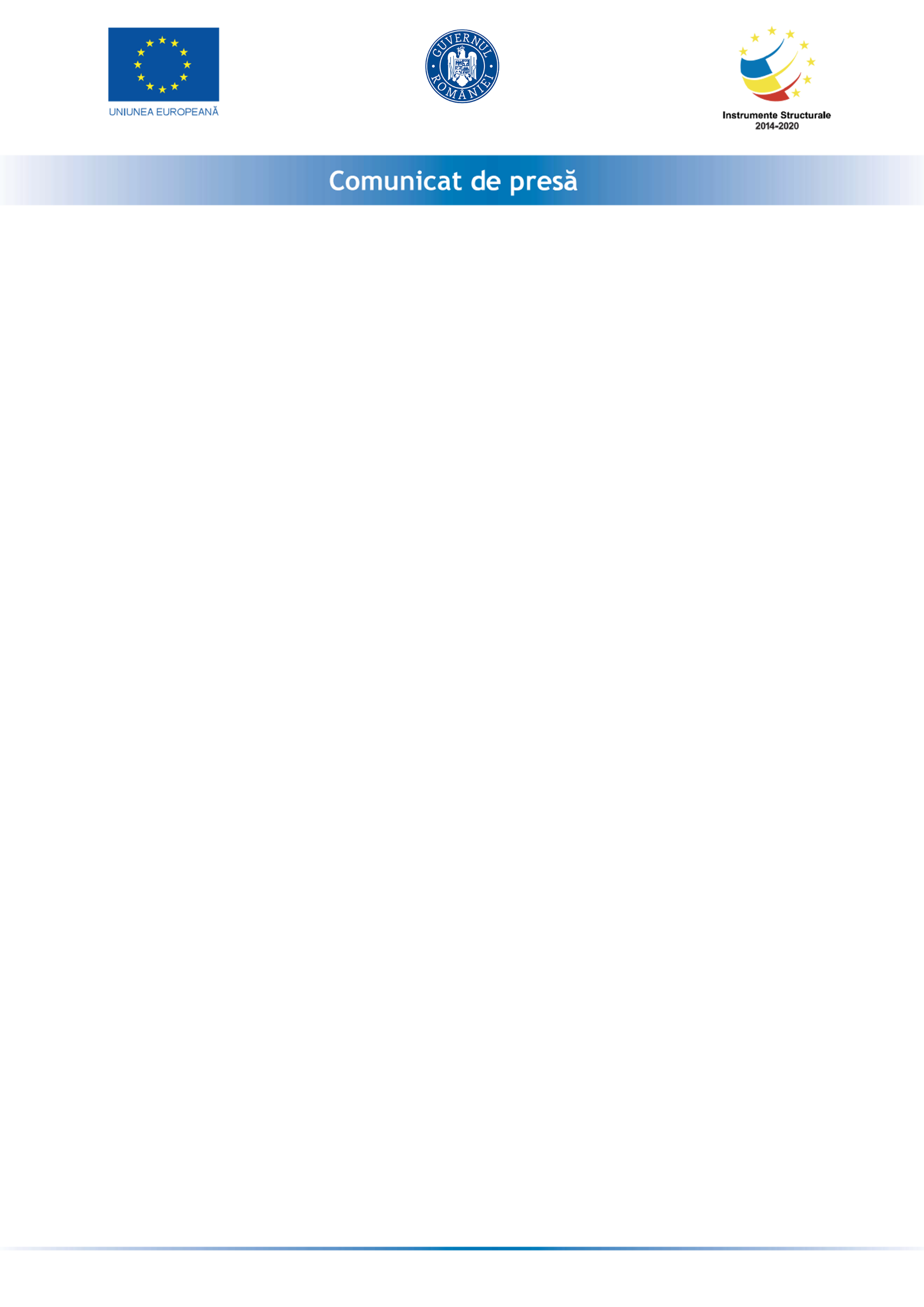 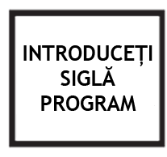 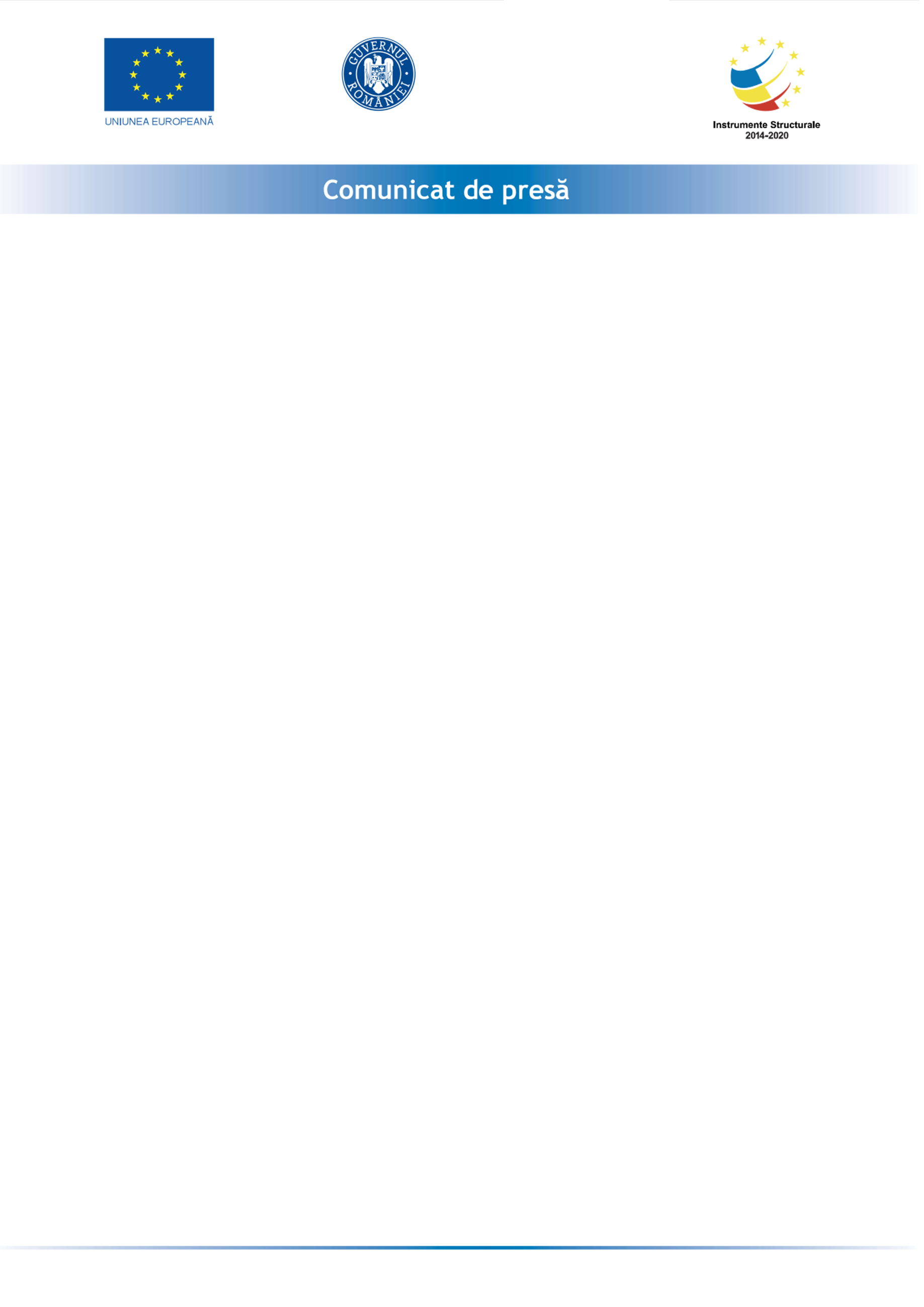 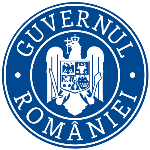 POIM 2014-2020     DIRECȚIA GENERALĂ ORGANISMUL INTERMEDIAR PENTRU TRANSPORTSemnare Contract de finanțareElaborare Studiu de Fezabilitate pentru obiectivul Autostrada Timișoara - MoravițaCod SMIS 2014+ 126414MINISTERUL TRANSPORTURILOR, în calitate de Organism Intermediar pentru Transport și COMPANIA NAȚIONALĂ DE ADMINISTRARE A INFRASTRUCTURII RUTIERE S.A, în calitate de beneficiar al finanțării nerambursabile alocate în cadrul Programului Operațional         Infrastructură Mare 2014-2020, au încheiat, în data de 20 august, Contractul de finanțare nr. 41 pentru proiectul Elaborare Studiu de Fezabilitate pentru obiectivul Autostrada Timișoara - Moravița, Cod MySMIS 126414.Obiectul contractului de finanțare  Elaborare Studiu de Fezabilitate pentru obiectivul Autostrada Timișoara - Moravița este  reprezentat de acordarea finanțării nerambursabile către COMPANIA NAȚIONALĂ DE ADMINISTRARE A INFRASTRUCTURII RUTIERE S.A, în vederea realizării Studiului de fezabilitate și a Documentului suport pentru aplicația de finanțare.Valoarea totală a proiectului este de 14.693.042,97 lei, din care valoarea totală eligibilă, finanțată prin Programul Operational Infrastructură Mare 2014-2020, este 12.405.024,50  lei (85% din valoarea totală eligibilă aprobată – 10.544.270,83 lei este asigurată din Fondul de Coeziune, iar 15% în valoare de 1.860.753,67 lei va fi finanțată din bugetul beneficiarului).Perioada de implementare a Proiectului este de 32 luni, cu termen de realizare 30.06.2022.Proiect cofinanţat din Fondul de Coeziune prin Programul Operational Infrastructură Mare 2014-2020.Date de contact: Cătălin COSTACHE, Director General Organismul Intermediar pentru Transport, fax:  0372 825 570